Personenbogen undErklärung der Sorgeberechtigtenzu persönlichen und gesundheitlichen BesonderheitenDie Ev. Jugend und ganz besonders die bei der Reise eingesetzten Teamer wollen Ihrer Tochter/ Ihrem Sohn eine unbeschwerte und in vielerlei Hinsicht ereignis- sowie erlebnisreiche Reise bieten. Hierfür ist es wichtig, dass Sie der Ev. Jugend einige wichtige Informationen zu evtl. persönlichen und gesundheitlichen Besonderheiten Ihres Kindes mitteilen, die für eine individuelle Aufsichtsführung unerlässlich sind.Die Ev. Jugend gewährleistet selbstverständlich einen vertraulichen Umgang mit diesen Informationen und möchte Sie bitten, dieses Formular ehrlich und vollständig auszufüllen und unterschrieben innerhalb von 10 Tagen zurückzuleiten.Bitte zutreffendes ankreuzen:oderHinweis: Eine Kopie des gültigen Einreisedokuments unseres Kindes legen wir dieser Erklärung bei!Folgende Dokumente geben wir unserem Kind mit:  Krankenversicherungskarte  Kopie des Impfpasses  gültigen Kinder- oder Personalausweis oder Reisepass2. Gesetzliche BetreuungUnser Kind steht unter gesetzlicher Betreuung:   ja       neinDer gesetzliche Betreuer heißt:3. VersicherungENBesteht für Ihr Kind eine Auslandsreisekrankenversicherung?   ja       neinBesteht für Ihr Kind eine private Zusatzversicherung?   ja       neinBesteht für Ihr Kind eine Haftpflichtversicherung?   ja       nein4. ANREISE UND ORIENTIERUNGUnser Kind leidet unter Übelkeit beim Busfahren:   ja       neinUnser Kind hat Flugerfahrung:   ja       neinUnser Kind kann sich im Umfeld orientieren und sich alleine außerhalb des Geländes/ Hauses aufhalten:   ja       neinUnser Kind sollte nur in Begleitung von anderen Mitreisenden rausgehen:   ja       neinUnser Kind sollte das Gelände nur in Begleitung von Teamern verlassen:   ja       nein5. Erreichbarkeit der Sorgeberechtigten / Gesetzlichen BetreuerFür Rückfragen jeglicher Art, etwa bei Änderungen der Rückkehrzeit, zur Abklärung von gesundheitlichen Beschwerden, einer Medikamentengabe oder einer ärztlichen Behandlung oder bei verhaltensbedingten Gründen ist es unerlässlich, dass die Ev. Jugend bzw. die Teamer ohne Verzögerung Kontakt zu Ihnen aufnehmen können.Wir sind während der Ferienfreizeit kontinuierlich (24h) wie folgt erreichbar:Für den Fall unserer Abwesenheit/ Nichterreichbarkeit benennen wir folgende Ansprechperson (Freunde, Nachbarn oder Verwandte) für dringliche Rücksprachen:6. Badeerlaubnis, ProgrammangeboteDas gemeinsame Schwimmen in Schwimmbädern und Seen, die Durchführung von Bootsfahrten oder auch nur der Aufenthalt an Gewässern ist unverzichtbarer Bestandteil von Reisen. Unsere Teamer sind auf die Aufsichtsführung beim Schwimmen sowie beim Wassersport besonders vorbereitet, verfügen aber in aller Regel nicht über eine Rettungsschwimmerausbildung. Um allen Beteiligten ein tolles Badevergnügen zu ermöglichen, benötigen wir von Ihnen genauere Angaben zu den Schwimmkenntnissen Ihres Kindes.Unser Kind kann nur minimale Strecken schwimmen:  Ja      NeinUnser Kind kann ausdauernd längere Strecken schwimmen:  Ja      NeinUnser Kind kennt es, im Meer zu schwimmen:  Ja      NeinUnser Kind darf:   nur mit Aufsicht   auch ohne Aufsicht   überhaupt nicht an gemeinsamen Schwimmveranstaltungen in Schwimm- und Freibädern sowie an Seen, am Meer und an Bootsfahrten auf Seen oder Flüssen teilnehmen.Unser Kind kann Skifahren:  Ja      NeinUnser Kind kann alleine Skifahren und sich orientieren:  Ja      NeinUnser Kind kann Radfahren:  Ja      NeinUnser Kind kann ausdauernd längere Strecken Radfahren:  Ja      NeinDarf Ihr Kind an den von Fremdanbietern vor Ort angebotenen Angeboten | Sportkursen etc. teilnehmen?7. Angaben zu Besonderheiten, Krankheiten und BehinderungenUnser Kind leidet - nach unserem Wissen - zum jetzigen Zeitpunkt an  keinen  den nachfolgend aufgeführtenkörperlichen Beschwerden oder gesundheitlichen Erkrankungen (Herzleiden, Asthma, Diabetes, Allergien, Sehschwäche, Anfallsleiden, ADHS, Essstörung, Hitzempfindlichkeit, Bettnässen, psychische Erkrankungen etc.), Behinderungen oder Beeinträchtigungen die sich in bestimmten Situationen, im Rahmen geplanter Aktivitäten (Sport, Spiel, Schwimmen etc.) oder ggf. auch ohne Anlass bemerkbar machen könnten und die für die Teamer in der Regel weder äußerlich noch aufgrund des Verhaltens unseres Kindes erkennbar sind:Bitte geben Sie auch an, seit wann Ihnen sowie Ihrem Kind die Erkrankung, Behinderung oder Beeinträchtigung bekannt ist, ob diese in bestimmten Situationen mit höherer Wahrscheinlichkeit auftreten sowie ob Ihr Kind mit den Symptomen bereits vertraut ist.Sofern im Hinblick auf diese Angaben aus unserer Sicht bei der Betreuung unseres Kindes ganz besondere Dinge zu beachten sind, geben wir den Teamern weitere Informationen auf einem Beiblatt bzw. nach telefonischer Rückfrage.Im Hinblick auf Speisen und Getränke bzw. deren Zubereitung muss bei unserem Kind auf folgendes besonders geachtet werden:Es besteht eine Allergie/ Überempfindlichkeit gegenüber folgenden Lebensmitteln/ Zutaten(z.B. Weizenmehl, Nüsse, Eiern etc.)8. MedikamenteneinnahmeUnser Kind muss aufgrund einer ärztlichen Verordnung regelmäßig Medikamente zu sich nehmen:  Ja      Nein	Unser Kind führt die entsprechenden Medikamente selbst mit und kann diese auch eigenverantwortlich selbst einnehmen. Unser Kind ist über die Wirkweise und Dosierung der Medikamente aufgeklärt.	Wir werden die auf dem Medikamentenplan aufgeführten Medikamente zu Beginn der Reise an die Teamer übergeben und wünschen, dass diese für die Dosierung und Einnahme der Medikamente gemäß Dosierungshinweis Sorge tragen.	Wir haben unserem Kind weitere Medikamente für übliche Beschwerden mitgegeben und es über die Wirkweise und Dosierung der Medikamente aufgeklärt. Unser Kind ist darüber informiert, dass die Weitergabe von Medikamenten an andere Mitreisende nicht gestattet ist.	Für das Mitführen einzelner unserem Kind oder den Teamern übergebener Medikamenten ist eine Bescheinigung nach Art. 75 des Schengener Durchführungsabkommens (www.bfarm.de) erforderlich (z. B. Medikamente zur Behandlung von ADHS). Wir werden dieses Dokument spätestens bei Antritt der Reise den Teamern übergeben. Uns ist bekannt, dass ohne dieses Dokument unserem Kind die Teilnahme an der Reise, insbesondere wenn diese in das Ausland führt, verweigert werden kann.Für den Fall, dass Sie hier Angaben gemacht haben, kann es sein, dass die Ev. Jugend oder die Teamer Kontakt zu Ihnen aufnehmen, um einige wichtige Fragen zu den angegebenen Erkrankungen sowie zur Medikamenteneinnahme mit Ihnen zu besprechen.Die Ev. Jugend weist darauf hin, dass es den Teamern im Rahmen ihrer Aufsichtspflicht nicht erlaubt ist, eigenverantwortlich medizinische Diagnosen zu treffen und ohne ausdrückliche Erlaubnis der Sorgeberechtigten oder ohne Verordnung durch einen Arzt Medikamente zu verabreichen. Falls bei Ihrem Kind mit dem Auftreten von bestimmten Krankheiten (Übelkeit, Kopfschmerzen, Durchfall etc.) zu rechnen ist, steht es Ihnen frei, Ihrem Kind Medikamente hierfür mitzugeben und es genau anzuweisen, wann und wie diese anzuwenden sind. Im Falle von Erkrankungen werden die Teamer, bevor vor Ort ein Arzt konsultiert wird, immer versuchen, Kontakt mit Ihnen aufzunehmen, um das weitere Vorgehen zu besprechen.Wir erklären hiermit, dass unser Kind - nach unserem Wissen - zur Zeit nicht an einer ansteckenden Krankheit nach § 34 des Infektionsschutzgesetzes (z. B. Masern, Windpocken, Röteln, Keuchhusten, Scharlach, Läusebefall usw.) leidet. Des Weiteren erklären wir, dass wir mit der Ev. Jugend unverzüglich Kontakt aufnehmen werden, wenn es oder ein Familienangehöriger in den letzten 6 Wochen vor Beginn der Ferienfahrt an einer solchen ansteckenden Krankheit erkrankt oder von Läusen befallen ist. Uns ist bewusst, dass eine solche ansteckende Erkrankung die Teilnahme unseres Kindes an der Reise ausschließt oder - sollte die Erkrankung am Urlaubsort eintreten - ggf. eine vorzeitige Heimreise unseres Kindes erforderlich machen kann.9. Arzt- und KrankenhausbesuchSollte Ihrem Kind bei der Reise etwas zustoßen und eine ärztliche Behandlung oder ein ambulanter/ stationärer Aufenthalt in einem Krankenhaus erforderlich werden, werden die Teamer versuchen, unverzüglich mit Ihnen Kontakt aufzunehmen.Wir sind damit einverstanden, dass vom Arzt ggf. für dringend erachtete Schutzimpfungen (z. B. Tetanus) sowie sonstige ärztliche Maßnahmen veranlasst werden können, wenn unser Einverständnis aufgrund besonderer Umstände nicht mehr rechtzeitig vor der Maßnahme eingeholt werden kann.10. Qualifizierte Erste Hilfe bzw. besondere medizinische Eingriffe durch die TeamerUns ist bekannt, dass es den Teamern ohne eine ausdrückliche Einwilligung der Sorgeberechtigten nicht gestattet ist, eigene Maßnahmen über die Erste Hilfe hinaus zu ergreifen. In einigen Fällen lässt sich durch ein rasches Eingreifen nicht nur eine Ausweitung der Verletzung/Erkrankung, sondern auch ein Arzt- oder Krankenhausbesuch vermeiden.Wir gestatten den Teamern: ja	 nein	Die Desinfektion von offenen Wunden mit handelsüblichen Desinfektionsmitteln. ja	 nein	Das Entfernen von Fremdkörpern aus den oberen Hautschichten (Holzsplitter, Glasscherbe etc.) mit speziell hierfür vorgesehenen Hilfsmitteln und die anschließende Desinfektion der Wunde mit handelsüblichen Desinfektionsmitteln. ja	 nein 	Das Entfernen von Zecken mit speziell hierfür vorgesehenen Hilfsmitteln und die anschließende Desinfektion der Wunde mit handelsüblichen Desinfektionsmitteln.Uns ist bekannt, dass die Teamer nur berechtigt, aber nicht verpflichtet sind, solche Maßnahmen zu ergreifen.11. Sonstige HinweiseUnser Kind kann das Taschengeld selbst verwalten:  ja      neinFür die Betreuung unseres Kindes geben wir keine die nachfolgend aufgeführtenweiteren Hinweise, die für eine individuelle Aufsichtsführung wichtig sind (z. B. besondere Fähigkeiten und Interessen, besonderer Förderbedarf in bestimmten Situationen, besondere Anforderungen an die Aufsichtspflicht in bestimmten Situationen etc.)Wichtig: 	Sollte sich bis zum Beginn der Reise an den obigen Informationen etwas ändern; insbesondere im Falle der Änderung von Adress- und Kontaktdaten, wenn neue Erkrankungen bzw. Beeinträchtigungen bekannt werden bzw. wenn einzelne Informationen nicht mehr zutreffen, so sind Sie im eigenen Interesse verpflichtet, dies umgehend der Ev. Jugend mitzuteilen.Im Hinblick auf Wechselwirkungen mit den oben angegebenen Medikamenten darf Alkohol konsumiert werden:   ja       neinFällt eines der oben aufgeführten Medikamente unter das Betäubungsmittelgesetz?:   Ja       NeinWenn ja, bitte zusätzlich das Formular „Bescheinigung für das Mitführen von Betäubungsmitteln im Rahmen einer ärztlichen Behandlung – Artikel 75 des Schengener Durchführungsabkommens“ ausfüllen.1. PERSONENBEZOGENE DATENMöglichkeit ein Passfoto einzukleben!Möglichkeit ein Passfoto einzukleben!Möglichkeit ein Passfoto einzukleben!VornameNachnameMöglichkeit ein Passfoto einzukleben!Möglichkeit ein Passfoto einzukleben!StraßeHausnummerMöglichkeit ein Passfoto einzukleben!Möglichkeit ein Passfoto einzukleben!PLZWohnortMöglichkeit ein Passfoto einzukleben!Möglichkeit ein Passfoto einzukleben!Geb.-DatumGeb.-OrtMöglichkeit ein Passfoto einzukleben!Möglichkeit ein Passfoto einzukleben!Staatsangehörigkeit/ Nationalität Personalausweis-Nr.: Ausstellungsort:Ausstellungsdatum:Gültig bis: Reisepass-Nr.:Ausstellungsort:Ausstellungsdatum:Gültig bis:Und zwar für:VornameNachnameStraßeHausnummerPLZOrtTelefon FestnetzTelefon mobilBei ja, bitte den Namen der Versicherung angeben:Bei ja, bitte den Namen der Versicherung angeben:Bei ja, bitte den Namen der Versicherung angeben:Wenn ja, hat er folgendes Medikament:Bei einem Langstreckenflug ist auf folgendes zu achten:Adresse (ggf. eigene Urlaubsadresse abweichend vom Wohnort)Telefon Festnetz privat/ UrlaubstelefonTelefon mobil 1Telefon mobil 2Telefon beruflichEmail-Adresse 1Email-Adresse 2Ggf. weitere Telefonnummern (mobil, dienstlich)NameAdresseTelefonUnser Kind ist:  Schwimmer  NichtschwimmerSchwimmabzeichen:Unser Kind ist:  Skifahrer  Radfahrer  Schnorcheln  Schnorcheln  Tauchen  Kajakfahren  Windsurfen  Banana-Riding  Segeln  Segeln  Catamaransegeln  Mountainbiken  Skifahren  Kanutour  Vegetarier   Vegetarier   kein Schweinefleisch  kein Schweinefleisch  Glutenunverträglichkeit  Laktoseintoleranz  Laktoseintoleranz  DiabetesHinweis: In diesem Fall muss der Medikamentenplan (s. letzte Seite) vom zuständigen Arzt ausgefüllt und unterschrieben werden!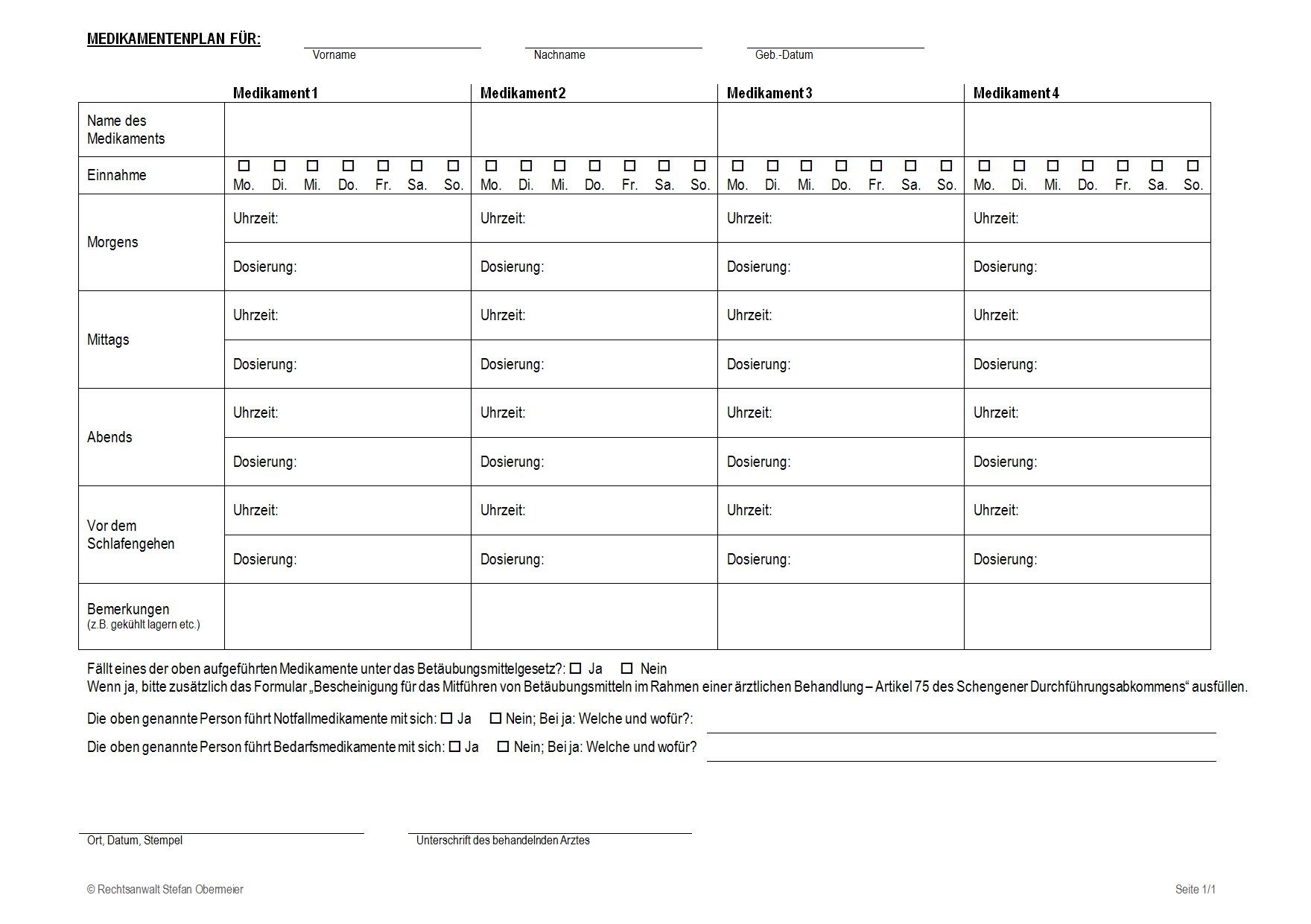 Unser Kind ist Mitglied in folgender KrankenkasseVersicherungs-Nr.Name der Mutter/ des Vaters, über den das Kind versichert ist:Name des Hausarztes unseres KindesAdresse, TelefonOrt, DatumUnterschrift des ReisendenUnterschrift der/des PersonensorgeberechtigtenUnterschrift des gesetzlichen BetreuersMedikamentenplan für:VornameNachnameGeb.-DatumMedikament 1Medikament 1Medikament 1Medikament 1Medikament 1Medikament 1Medikament 1Medikament 1Medikament 2Medikament 2Medikament 2Medikament 2Medikament 2Medikament 2Medikament 2Medikament 2Medikament 3Medikament 3Medikament 3Medikament 3Medikament 3Medikament 3Medikament 3Medikament 3Medikament 4Medikament 4Medikament 4Medikament 4Medikament 4Medikament 4Medikament 4Medikament 4Name des MedikamentsEinnahmeEinnahmeMo.Di.Mi.Mi.Do.Fr.Sa.So.Mo.Di.Mi.Do.Do.Fr.Sa.So.Mo.Di.Mi.Do.Do.Fr.Sa.So.Mo.Di.Mi.Do.Do.Fr.Sa.So.MorgensUhrzeit:Uhrzeit:Uhrzeit:Uhrzeit:Uhrzeit:Uhrzeit:Uhrzeit:Uhrzeit:Uhrzeit:Uhrzeit:Uhrzeit:Uhrzeit:Uhrzeit:Uhrzeit:Uhrzeit:MorgensDosierung:Dosierung:Dosierung:Dosierung:Dosierung:Dosierung:Dosierung:Dosierung:Dosierung:Dosierung:Dosierung:Dosierung:Dosierung:Dosierung:Dosierung:MittagsUhrzeit:Uhrzeit:Uhrzeit:Uhrzeit:Uhrzeit:Uhrzeit:Uhrzeit:Uhrzeit:Uhrzeit:Uhrzeit:Uhrzeit:Uhrzeit:Uhrzeit:Uhrzeit:Uhrzeit:MittagsDosierung:Dosierung:Dosierung:Dosierung:Dosierung:Dosierung:Dosierung:Dosierung:Dosierung:Dosierung:Dosierung:Dosierung:Dosierung:Dosierung:Dosierung:AbendsUhrzeit:Uhrzeit:Uhrzeit:Uhrzeit:Uhrzeit:Uhrzeit:Uhrzeit:Uhrzeit:Uhrzeit:Uhrzeit:Uhrzeit:Uhrzeit:Uhrzeit:Uhrzeit:Uhrzeit:AbendsDosierung:Dosierung:Dosierung:Dosierung:Dosierung:Dosierung:Dosierung:Dosierung:Dosierung:Dosierung:Dosierung:Dosierung:Dosierung:Dosierung:Dosierung:Vor dem SchlafengehenUhrzeit:Uhrzeit:Uhrzeit:Uhrzeit:Uhrzeit:Uhrzeit:Uhrzeit:Uhrzeit:Uhrzeit:Uhrzeit:Uhrzeit:Uhrzeit:Uhrzeit:Uhrzeit:Uhrzeit:Vor dem SchlafengehenDosierung:Dosierung:Dosierung:Dosierung:Dosierung:Dosierung:Dosierung:Dosierung:Dosierung:Dosierung:Dosierung:Dosierung:Dosierung:Dosierung:Dosierung:Bemerkungen(z.B. gekühlt lagern etc.)Die oben genannte Person führt Notfallmedikamente mit sich:  Ja      Nein; Bei ja: Welche und wofür?:Die oben genannte Person führt Bedarfsmedikamente mit sich:  Ja      Nein; Bei ja: Welche und wofür?Ort, Datum, StempelUnterschrift des behandelnden Arztes